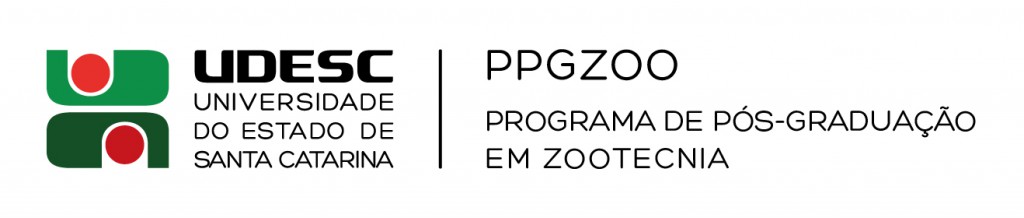 PROJETO DE PESQUISAMESTRADO EM ZOOTECNIAIDENTIFICAÇÃO DA PROPOSTATítulo do Projeto:Mestrando:Comitê de Orientação(O coorientador deve ser o mesmo do plano de estudo. Caso não seja, solicitar alteração do plano no link https://forms.office.com/r/9G75EdaKS5).Orientador: Coorientador 1: Demais membros da equipe:Indique nome, categoria (docente ou discente) e instituição para cada membro da equipe.Área de Conhecimento: Área: ZootecniaSubárea: (   )	5.04.01.00-9 Ecologia dos Animais Domésticos e Etologia (   )	5.04.02.00-5 Genética e Melhoramento dos Animais Domésticos (   )	5.04.03.00-1 Nutrição e Alimentação Animal(   )	5.04.04.00-8 Pastagem e Forragicultura(   )	5.04.05.00-4 Produção AnimalLista das áreas do conhecimento disponível aqui.Linha de pesquisa:(   )	Nutrição e alimentação animal.(   )	Sistemas de produção animal.(   )	Melhoramento genético, reprodução e desafios sanitários na produção animal.RESUMO DO PROJETO (máximo de 400 palavras)(Deve incluir, de forma resumida, o problema científico, hipótese(s) a ser(em) testada(s) e/ou objetivo(s), metodologia (com foco principalmente no delineamento experimental) e o impacto da proposta)PALAVRAS-CHAVE: (não devem estar no título do projeto)REVISÃO BIBLIOGRÁFICA(Estado da arte que envolve o tema da pesquisa. Não é recomendada a citação de material bibliográfico não indexado, como por exemplo TCC, artigos de jornais e dissertação ou teses antigas)JUSTIFICATIVA(JUSTIFICATIVA: Descrever sucintamente a relevância do tema a ser abordado.)FORMULAÇÃO DO PROBLEMA PROBLEMA: Deve-se descrever claramente o limite do conhecimento, ou seja, o que se sabe especificamente sobre o assunto e apontar as lacunas (o que não se sabe) presentes no conhecimento científico atual)HIPÓTESE(S), QUANDO HOUVER(Hipótese(s) a ser(em) testada(s). As hipóteses que irão direcionar a metodologia. Não se pode confundir as hipóteses com os resultados esperados. As hipóteses devem ser escritas no presente do indicativo. Pesquisas descritivas, em que o resultado principal é um número, geralmente não têm hipótese)OBJETIVOS(Objetivos a serem alcançados com a pesquisa. Não confundir os objetivos a serem alcançados com o que será realizado, a qual deve estar contemplado na metodologia)Geral:Específicos:METODOLOGIA A SER UTILIZADA(Descrever detalhadamente o material que será empregado e os métodos. O delineamento experimental (arranjo experimental, número de grupos, número amostral, variáveis dependentes etc) deve ser detalhado de forma que o leitor consiga realizar/repetir o estudo. As técnicas realizadas podem ser descritas e/ou citar referência(s). Evidenciar os métodos estatísticos e os níveis de significância que serão adotados)CRONOGRAMA DE EXECUÇÃO DO PROJETORESULTADOS ESPERADOS E IMPACTO DA PROPOSTA:RESULTADOS ESPERADOS: descrever o resultado esperado para cada uma das variáveis dependentes. Deve ser o resultado esperado sem uma interpretação do proponente
IMPACTO DA PROPOSTA: é a interpretação científica dos resultados esperados. Ou seja, de posse dos resultados esperados, qual impacto no conhecimento científico atual e a extrapolação deste para a sociedade. O impacto da proposta pode ser de cunho teórico e/ou aplicado.EXEQUIBILIDADE TÉCNICA E FINANCEIRADescrever a exequibilidade técnica (capacidade de pessoal de realizar o que foi proposto) e financeira (consumo, equipamentos, serviços de terceiros, deslocamento). Descrever também a origem dos recursos (projeto aprovado, contrapartida, parcerias, doação de animais, etc)SUBMISSÃO APROVAÇÃO NO COMITÊ DE ÉTICA NA PESQUISA COM ANIMAIS:Reportar se o projeto foi submetido ou aprovado por algum CEUA.OBSERVAÇÕES ADICIONAIS (OPCIONAL):BIBLIOGRAFIA(Relacionar todas as referências citadas no projeto. Adotar nas normas de trabalhos acadêmicos da UDESC)MODELO DE CRONOGRAMA DE EXECUÇÃO DO PROJETO:MODELO DE CRONOGRAMA DE EXECUÇÃO DO PROJETO:MODELO DE CRONOGRAMA DE EXECUÇÃO DO PROJETO:MODELO DE CRONOGRAMA DE EXECUÇÃO DO PROJETO:MODELO DE CRONOGRAMA DE EXECUÇÃO DO PROJETO:MODELO DE CRONOGRAMA DE EXECUÇÃO DO PROJETO:MODELO DE CRONOGRAMA DE EXECUÇÃO DO PROJETO:MODELO DE CRONOGRAMA DE EXECUÇÃO DO PROJETO:MODELO DE CRONOGRAMA DE EXECUÇÃO DO PROJETO:MODELO DE CRONOGRAMA DE EXECUÇÃO DO PROJETO:MODELO DE CRONOGRAMA DE EXECUÇÃO DO PROJETO:MODELO DE CRONOGRAMA DE EXECUÇÃO DO PROJETO:MODELO DE CRONOGRAMA DE EXECUÇÃO DO PROJETO:MODELO DE CRONOGRAMA DE EXECUÇÃO DO PROJETO:MODELO DE CRONOGRAMA DE EXECUÇÃO DO PROJETO:MODELO DE CRONOGRAMA DE EXECUÇÃO DO PROJETO:MODELO DE CRONOGRAMA DE EXECUÇÃO DO PROJETO:MODELO DE CRONOGRAMA DE EXECUÇÃO DO PROJETO:MODELO DE CRONOGRAMA DE EXECUÇÃO DO PROJETO:MODELO DE CRONOGRAMA DE EXECUÇÃO DO PROJETO:MODELO DE CRONOGRAMA DE EXECUÇÃO DO PROJETO:MODELO DE CRONOGRAMA DE EXECUÇÃO DO PROJETO:MODELO DE CRONOGRAMA DE EXECUÇÃO DO PROJETO:MODELO DE CRONOGRAMA DE EXECUÇÃO DO PROJETO:MODELO DE CRONOGRAMA DE EXECUÇÃO DO PROJETO:ANO 1ANO 1ANO 1ANO 1ANO 1ANO 1ANO 1ANO 1ANO 1ANO 1ANO 1ANO 1ANO 2ANO 2ANO 2ANO 2ANO 2ANO 2ANO 2ANO 2ANO 2ANO 2ANO 2ANO 2Descrição das atividadesJFMAMJJASONDJFMAMJJASOND